Sample Lab Exam Questions: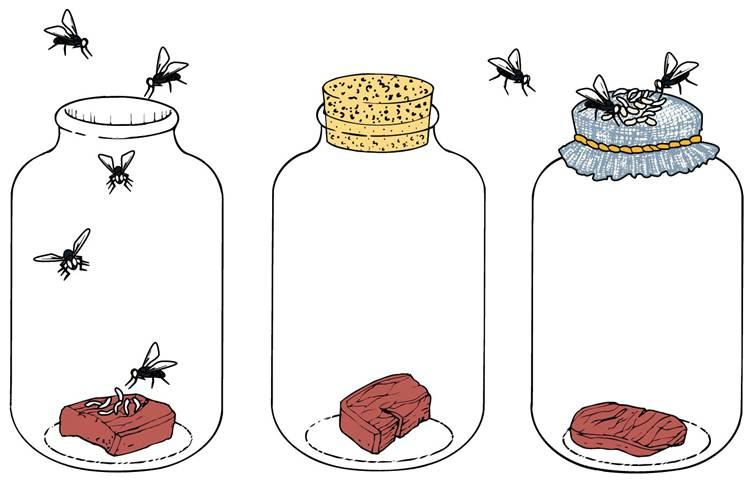 What is one prediction of this hypothesis regarding sponatious generation. This flask represents an experiment in which the meat did not grow flies and the scientist concluded that life does not spontaneously generate from non-life.  What was the objection other scientists had to this experimental design? 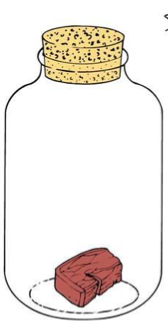 How did the next researcher address this problem?            A                                         B				    CWhich is the control?What is the role of a control in an experiment?How is the word theory used in science?What cell type is this?  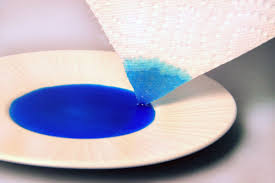 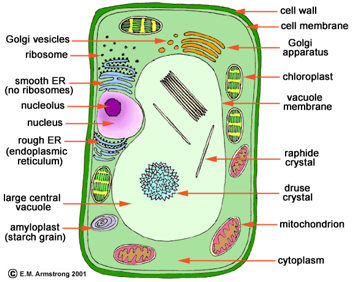 Why does water spread out an ink drop? What causes water to climb this paper? What are two gases that exit the leaf through the opening between these cells?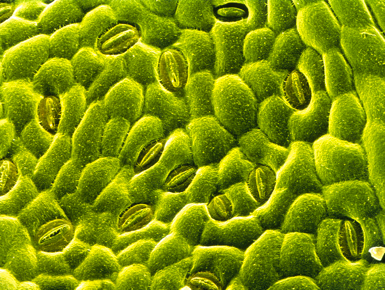 Which  2 plant phyla have pollin?Which plant phyla have a wax cuticle?Why do birds, bats, frogs and humans all have the same pattern of bones in their front limbs?How many stamen are visible on this model? 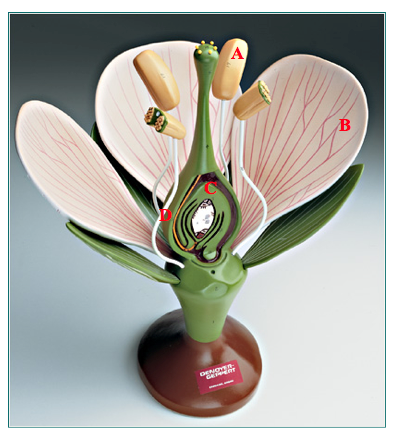 Label A and B: 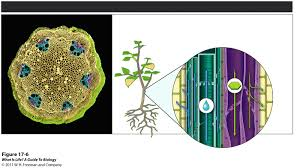 This is a phosphate. What do you know about how it will interact with water? 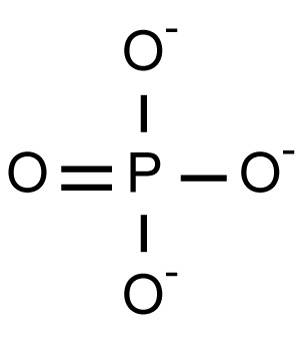 In the food web, which level is the frog? And why is it more affected by pollution than others on that level? Where in a watershed to pollutants build up? What is bio accumulation and why did it affect grandpa more than any other Castro? Why is the frog more affected by mercury bioaccumulation than any other animals in that trophic level?What is this part of a microscope called? 